Title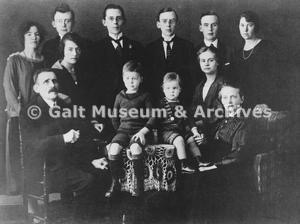 SubtitleIntro-HeaderBodyTextQuote BodyText